FORMULIRFAKULTAS TEKNIKUNIVERSITAS TIDAR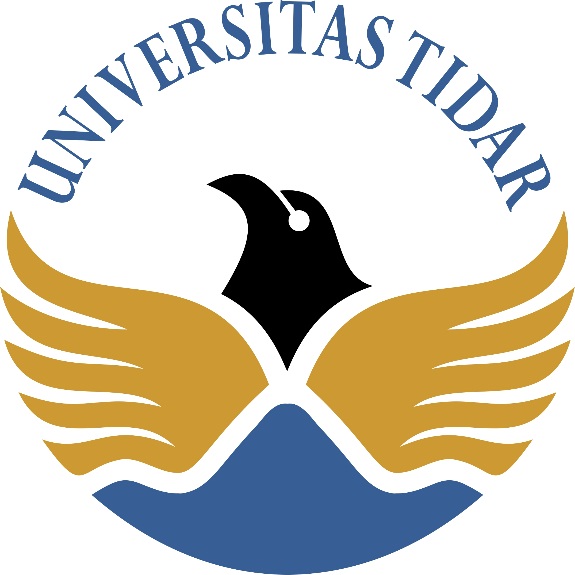 Evaluasi Soal Ujian Tengah Semester (UTS) dan Ujian Akhir Semester (UAS)FORMULIR EVALUASI SOAL UJIANFORMULIRTELAAH KUALITAS SOAL DARI ASPEK MATERIKeterangan 	1) Diisi sesuai dengan kebutuhan		2) Diisi (√) untuk kolom yang sesuai dengan pilihanPENGESAHANPENGESAHANPENGESAHANDisiapkan Oleh:Diperiksa Oleh:Disahkan Oleh:Gugus Mutu Fakultas Wakil Dekan Bidang Akademik dan KemahasiswaanDekan Fakultas Teknik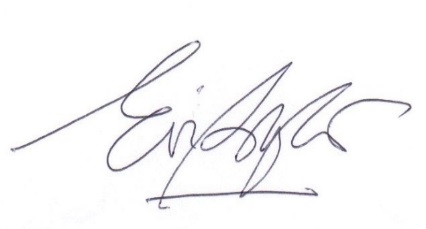 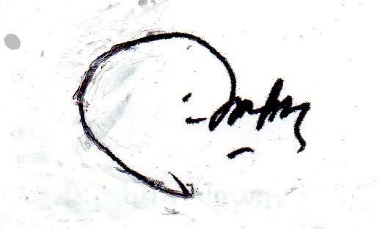 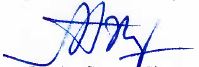 Evi Puspitasari, S.T., M.Sc. Ibrahim Nawawi, S.T., M.T.Dr. Ir. Sapto Nisworo, M.T.Nama Mata KuliahNama Mata Kuliah: Kode MK/sks Kode MK/sks : Dosen PengampuDosen Pengampu: Program Studi/FakultasProgram Studi/Fakultas: Jumlah SoalJumlah Soal: Kompetensi Dasar (RPS)Kompetensi Dasar (RPS)Soal NomorHasil Evaluasi/Hasil Evaluasi/KeteranganKompetensi Dasar (RPS)Kompetensi Dasar (RPS)Soal NomorKesesuaian Nomor SoalKesesuaian Nomor SoalKeteranganKompetensi Dasar (RPS)Kompetensi Dasar (RPS)Soal NomorUjian dengan RPSUjian dengan RPSKeteranganKompetensi Dasar (RPS)Kompetensi Dasar (RPS)Soal NomorSesuai *)Tidak Sesuai *)Keterangan1234567Keterangan :Keterangan :*)Isi dengan tanda V untuk kolom yang sesuaiMengetahui,Menyetujui,Ketua Gugus Mutu FakultasKetua Jurusan Ketua Jurusan Evi Puspitasari, S.T., M.Sc.NIK. 198508302015105K047NIP.NoKriteriaKriteriaKriteriaKriteriaKriteriaKriteria1Mata Kuliah/Kode-sks/Kelas 1)2Nama Dosen Pengampu 1)3Bentuk Soal 1)Bentuk Soal 1)Bentuk Soal 1)Bentuk Soal 1)Bentuk Soal 1)Bentuk Soal 1)ObyektifUraianKombinasi Obyektif dan uraian4Aspek-aspek yang ditelaah 2)ulang pada tes uraianKesesuaianKesesuaianStandar penilaian4Aspek-aspek yang ditelaah 2)ulang pada tes uraianSesuaiTidak  sesuaiMempunyai kisi-kisi soalAda kisi-kisi soalKesesuaian butir dengan kompetensiSesuai dengan kompetensiKejelasan pertanyaan   Pertanyaan jelasKetepatan kata tanya/perintahSesuaiKejelasan petunjuk cara pengerjaan soal Ada dan jelasKejelasan pembobotan soal    adaKejelasan grafik/tabel/gambar/peta yang menyertai soal jelasKesederhanaan penggunaan bahasa Bahasa jelas tidak memberikan magna ganda5Aspek-aspek yang ditelaah 2)ulang pada tes obyektifMempunyai kisi-kisi soalAda kisi-kisi soalKesesuaian butir soal dengan  kompetensiSesuai dengan kompetnsiKejelasan pertanyaan Pertanyaan jelasKeterkaitan pengecoh (distractor) dengan pokok soal Ada keterkaitanKejelasan petunjuk cara mengerjakan jelasKejelasan rumusan pilihan jawaban jelasKejelasan grafik/tabel/gambar/peta yang menyertai soaljelasKesederhanaan penggunaan bahasa Bahasa jelas tidak memberikan magna ganda